Приложение 2к Положению о порядке формирования муниципального задания на оказание муниципальных услуг (выполнение работ) в отношении муниципальных учреждений Жуковского района и Жуковского городского поселения и финансовом обеспечении выполнения муниципального задания муниципальными учреждениями Жуковского района и Жуковского городского поселенияУТВЕРЖДАЮНачальник(уполномоченное лицо)управления образования администрации Жуковского района(наименование органа, осуществляющего функции и полномочия учредителя, главного распорядителя средств местного бюджета, муниципального учреждения)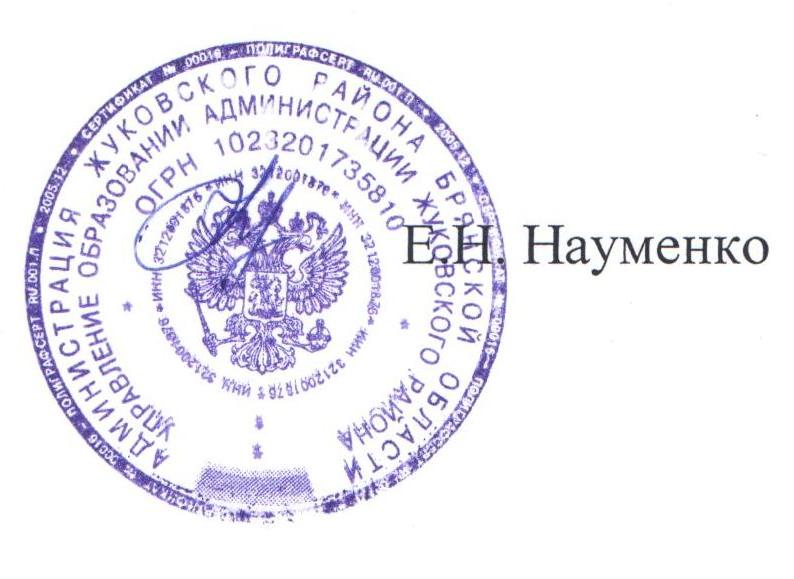 "30" декабря 2016гОТЧЁТ О ВЫПОЛНЕНИИ МУНИЦИПАЛЬНОГО ЗАДАНИЯ № ______От «30» декабря 2016г.КодыНаименование муниципального учреждения (обособленного подразделения)__________                              Форма по____Муниципальное  автономное дошкольное образовательноеучреждение ______                                     ОКУД___ _ детский сад «Колосок»__________________________________________                                                  Дата  Виды деятельности муниципального учреждения (обособленного подразделения)_                                           По ОКВЭД                                                                                                                                                                                           По ОКВЭД 1) образовательная деятельность в соответствии с настоящим Уставом и   лицензией;               По ОКВЭД  	2) присмотр и уход за детьми;3) услуги по питанию обучающихся;4) дополнительное образование детей и взрослых.Вид муниципального учреждения_________автономное_______________________________________(указывается вид муниципального учреждения из базового (отраслевого) перечня)                              Часть 1. Сведения об оказываемых муниципальных услугах1Наименование муниципальной услугиРеализация основных общеобразовательных программ дошкольного образования Уникальный                                                                                                                                                    номер по базовому                                                                                                                                                    (отраслевому)  перечнюКатегории потребителей муниципальной  услуги    Физические лица3. Сведения о фактическом достижении, характеризующих объем и качество муниципальной услуги:3.1. Сведения о фактическом достижении, характеризующие качество муниципальной услуги:допустимые (возможные) отклонения от установленных показателей качества муниципальной услуги, в пределах которых муниципальное задание считается выполненным (процентов) 1,03.2. Сведения о фактическом достижении, характеризующие объем муниципальной услуги:допустимые (возможные) отклонения от установленных показателей объема муниципальной услуги, в пределах которых муниципальное задание считается выполненным (процентов)1,03.3. Сведения об использовании субсидии на выполнение муниципального заданияЧасть 2. Сведения о выполняемых работах2Наименование работы________________________________________________________              Уникальный___________________________________________________________________________              номер по базовому                                                                                                                                                    (отраслевому)  перечнюКатегории потребителей работы__________________________________________________________________________________________________________________________       ___________________________________________________________________________3. Показатели, характеризующие объем и качество работы:3.1. Сведения о фактическом достижении, характеризующие качество работы:допустимые (возможные) отклонения от установленных показателей качества работы, в пределах которых муниципальное задание считается выполненным (процентов)______3.2. Сведения о фактическом достижении, характеризующие объем работы:допустимые (возможные) отклонения от установленных показателей объема работы, в пределах которых муниципальное задание считается выполненным (процентов)______3.3. Сведения об использовании субсидии на выполнение муниципального заданияРуководитель (уполномоченное лицо) Заведующий __________________________ Якунина Н.И.«30» декабря 2016г.За2016год и на плановый период 2017и 2018годовРаздел1 Уникальный номер реестровой записиПоказатель, характеризующий содержание муниципальной услугиПоказатель, характеризующий содержание муниципальной услугиПоказатель, характеризующий содержание муниципальной услугиПоказатель, характеризующий условия (формы) оказания муниципальной услугиПоказатель, характеризующий условия (формы) оказания муниципальной услугиПоказатель качества муниципальной услугиПоказатель качества муниципальной услугиПоказатель качества муниципальной услугиПоказатель качества муниципальной услугиПоказатель качества муниципальной услугиПоказатель качества муниципальной услугиПоказатель качества муниципальной услугиПоказатель качества муниципальной услугиУникальный номер реестровой записи(наименование показателя)(наименование показателя)(наименование показателя)(наименование показателя)(наименование показателя)Наимено-вание показателяединица измерения по ОКЕИединица измерения по ОКЕИУтверждено в муниципальном задании на 2016 годИсполнение  на отчётную датуДопустимое (возможное) отклонениеОтклонение превышающее допустимое (возможное)Причина отклоненияУникальный номер реестровой записи(наименование показателя)(наименование показателя)(наименование показателя)(наименование показателя)(наименование показателя)Наимено-вание показателяНаимено-ваниекодУтверждено в муниципальном задании на 2016 годИсполнение  на отчётную датуДопустимое (возможное) отклонениеОтклонение превышающее допустимое (возможное)Причина отклонения1234567891011121314000000000001530083411784000301000201002100103Образовательная программа дошкольного образования. Федеральный государственный образовательный стандартОчнаяБесплатноРеализация образовательных программ дошкольного образования- Полное выполнение основной образовательной программы.-Удовлетворён-ность потребителей качеством образования.-Полная укомплектованность квалифицированными педагогическими кадрами:высшее образованиепервая категориявысшая категорияГотовность детей, получивших дошкольное образование к обучению на уровне начального общего образования:высокийсредний%%%%Р1= (кол. Пед.работников/ общее число штатных единиц пед. Персонала)*100%Р2= ( кол.пед. работников, имеющих высшее образование/общее кол. Пед. Работников)*100%%Р3=  кол.пед. работников, имеющих первую(высшую) категорию/общее кол. Пед. Работников)*100%%Р4=( кол. восп., имеющих, высокий( средний) уровень готовности/общее кол. воспит.)*100001.10010010010075-10060 4010010010010075-10060 40 1,0000000 0Предоставление детям помещений дошкольных учреждений, соответствующих санитарно-гигиеническим требованиям и требованиям безопасностиСоответствие требованиям СанПиН и госпожнадзора к содержанию зданий, помещений, территорий%002.1001001,00Организация питания детей в соответствии с режимом учреждения, выполнение норм питания детей, утвержденных СанПиНВыполнение норм питания детей, утверждённых СанПиН%003.10099,61,00,4 Фрукты, мясо (Недостаточное финансирование)Уникальный номер реестровой записиПоказатель, характеризующий содержание муниципальнойуслугиПоказатель, характеризующий содержание муниципальнойуслугиПоказатель, характеризующий содержание муниципальнойуслугиПоказатель, характеризующий условия (формы) оказания муниципальной услугиПоказатель, характеризующий условия (формы) оказания муниципальной услугиПоказатель объемамуниципальной услугиПоказатель объемамуниципальной услугиПоказатель объемамуниципальной услугиПоказатель объемамуниципальной услугиПоказатель объемамуниципальной услугиПоказатель объемамуниципальной услугиПоказатель объемамуниципальной услугиПоказатель объемамуниципальной услугиПоказатель объемамуниципальной услугиУникальный номер реестровой записинаименование показателянаименование показателянаименование показателянаименование показателянаименование показателяНаименование показателяединица измеренияпо ОКЕИединица измеренияпо ОКЕИутверж-денов муниципальном задании на годисполнено на отчет-нуюдатудопустимое (возмож-ное) отклоне-ниеотклонение, превышающее допусти-мое (возмож-ное) значениепричина отклоненияСреднегодовой размер платы (цена, тариф)Уникальный номер реестровой записинаименование показателянаименование показателянаименование показателянаименование показателянаименование показателяНаименование показателяНаименованиекодутверж-денов муниципальном задании на годисполнено на отчет-нуюдатудопустимое (возмож-ное) отклоне-ниеотклонение, превышающее допусти-мое (возмож-ное) значениепричина отклоненияСреднегодовой размер платы (цена, тариф)123456789101112131415000000000001530083411784000301000201002100101Образовательная программа дошкольного образования. Федеральный государственный образовательный стандартОчнаяБесплатно Присмотр и уход за детьмиЧисло человеко-дней пребывания00118450113561,0%0,830000000000001530083411784000301000201002100101Число человеко-часов пребывания0021937251192381,0%0,83000000000001530083411784000301000201002100101Число детей003921,0%0Наименование показателяединица измерения по ОКЕИединица измерения по ОКЕИЗначение, утвержденноев муниципальном задании на текущий финансовый годФактическое значение на отчетную дату (с начала финансового года)Фактическое значение на отчетную дату (с предшествующей отчетной датыНаименование показателянаименованиекодЗначение, утвержденноев муниципальном задании на текущий финансовый годФактическое значение на отчетную дату (с начала финансового года)Фактическое значение на отчетную дату (с предшествующей отчетной датыБюджетные ассигнования на выполнение муниципального заданиярубли38363287796328779РазделУникальный номер реестровой записиПоказатель, характеризующий содержание муниципальнойуслугиПоказатель, характеризующий содержание муниципальнойуслугиПоказатель, характеризующий содержание муниципальнойуслугиПоказатель, характеризующий условия (формы) оказания муниципальной услугиПоказатель, характеризующий условия (формы) оказания муниципальной услугиПоказатель объемамуниципальной услугиПоказатель объемамуниципальной услугиПоказатель объемамуниципальной услугиПоказатель объемамуниципальной услугиПоказатель объемамуниципальной услугиПоказатель объемамуниципальной услугиПоказатель объемамуниципальной услугиПоказатель объемамуниципальной услугиУникальный номер реестровой записинаименование показателянаименование показателянаименование показателянаименование показателянаименование показателяНаименованиепоказателяединица измеренияпо ОКЕИединица измеренияпо ОКЕИутверж-денов муниципальном задании на годисполнено на отчет-нуюдатудопустимое (возмож-ное) отклоне-ниеотклонение, превышающее допусти-мое (возмож-ное) значениепричина отклоненияУникальный номер реестровой записинаименование показателянаименование показателянаименование показателянаименование показателянаименование показателяНаименованиепоказателяНаименованиекодутверж-денов муниципальном задании на годисполнено на отчет-нуюдатудопустимое (возмож-ное) отклоне-ниеотклонение, превышающее допусти-мое (возмож-ное) значениепричина отклонения1234567891011121314.Уникальный номер реестровой записиПоказатель, характеризующий содержание муниципальнойуслугиПоказатель, характеризующий содержание муниципальнойуслугиПоказатель, характеризующий содержание муниципальнойуслугиПоказатель, характеризующий условия (формы) оказания муниципальной услугиПоказатель, характеризующий условия (формы) оказания муниципальной услугиПоказатель объемамуниципальной услугиПоказатель объемамуниципальной услугиПоказатель объемамуниципальной услугиПоказатель объемамуниципальной услугиПоказатель объемамуниципальной услугиПоказатель объемамуниципальной услугиПоказатель объемамуниципальной услугиПоказатель объемамуниципальной услугиУникальный номер реестровой записинаименование показателянаименование показателянаименование показателянаименование показателянаименование показателяНаименование показателяединица измеренияпо ОКЕИединица измеренияпо ОКЕИутверж-денов муниципальном задании на годисполнено на отчет-нуюдатудопустимое (возмож-ное) отклоне-ниеотклонение, превышающее допусти-мое (возмож-ное) значениепричина отклоненияУникальный номер реестровой записинаименование показателянаименование показателянаименование показателянаименование показателянаименование показателяНаименование показателяНаименованиекодутверж-денов муниципальном задании на годисполнено на отчет-нуюдатудопустимое (возмож-ное) отклоне-ниеотклонение, превышающее допусти-мое (возмож-ное) значениепричина отклонения1234567891011121314.Наименование показателяединица измерения по ОКЕИединица измерения по ОКЕИЗначение, утвержденноев муниципальном задании на текущий финансовый годФактическое значение на отчетную дату (с начала финансового года)Фактическое значение на отчетную дату (с предшествующей отчетной датыНаименование показателянаименованиекодЗначение, утвержденноев муниципальном задании на текущий финансовый годФактическое значение на отчетную дату (с начала финансового года)Фактическое значение на отчетную дату (с предшествующей отчетной датыБюджетные ассигнования на выполнение муниципального заданиярубли383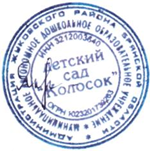 